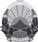 РЕПУБЛИКА МАКЕДОНИЈА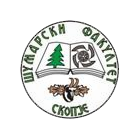 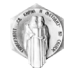 ПОУКА: Кандидатите имаат право на приговор до конкурсната комисија во рок од 24 часа од објавувањето.Конкурсна комисија:Датум: 10.09.2013доц. д-р Здравко Трајановпроф. д-р Македонка Стојановскапроф. д-р Николчо ВелковскиПриемен бројБрој на електронска пријаваИмеПрезимеПоенинасока статус08/ПД17996ВикторијаАтанасовска60,11ПДредовен14/ПД18884МихаилоПавловски59,6ПДредовен03/ПД18463ЛазарСотиров57,49ПДредовен28/ПД18945БруноМијушовиќ53,96ПДредовен21/ПД18325АнгелБеќарски49,183ПДредовен09/ПД18685МартинСпасов46,91ПДредовен33/ПД19474МартинСтојковски45,061ПДредовен20/ПД19147ЉупчоКрстев44,688ПДредовен17/ПД18740БобанКузманов44,506ПДредовен15/ПД18306МариоЃорѓиќ43,436ПДредовен29/ПД19443АлександарВелков40,75ПДредовен 34/Ш19171ТањаСпировска71,308ПДредовен 35/Ш19150МихаилБогданов52,244ПДредовен19/ПД19135ИванПоп Стојанов40,63ПДредовен22/Ш19180АлександарЧункоски83,563Шредовен18/Ш18901ДимеЃоргиев73,8Шредовен12/Ш18868СтефанГаврилов65,862Шредовен27/Ш19390ВикторТодоровски63,028Шредовен05/Ш18937ДраганГоведаров62,608Шредовен24/Ш18470ХристинаПржовска54,449Шредовен26/Ш18686АндрејМинов52,472Шредовен16/Ш18904НиколаЃорѓиевски51,578Шредовен32/Ш19473ИвоВладиков48,1Шредовен11/Ш18271МајаКрстева42,151Шредовен10/Ш18014СтефанАндовски40,846Шредовен31/Ш19478МилеМурговски78,111Швонреден30/Ш19454ТониКомненов75,13Швонреден25/Ш19204БлагојчеЗулумовски42,367Швонреден13/ЕЕ18563ЕленаДимеска85,172ЕЕредовен02/ЕЕ18541ДенисДанилов75,596ЕЕредовен01/ЕЕ18245СтојанчеМицев74,592ЕЕредовен23/ЕЕ18605НиколаСтојановски66,611ЕЕредовен06/ЕЕ18753МоникаВелевска61,831ЕЕредовен04/ЕЕ18282ЕмилијаПенева42,953ЕЕредовен07/ЕЕ18553АлександарНојкиќ41,544ЕЕредовен